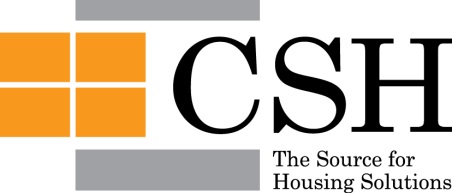 EVICTION PREVENTION PROTOCOLCurrently, how are lease violations communicated?Currently, when continued tenancy is at risk, what steps does the housing program take to prevent evictions or negative exits?  Looking towards the future, what are some of the tools your housing program can or will implement to prevent evictions or avoidable move-outs?ProblemActionPerson(s) ResponsibleTimeframeNonpayment of rent.Violating the peaceful enjoyment of others/noiseThreatening behavior